О нас на страницах интернетhttp://www.simdp.ru/?page=news&id=51Музейная комната школы села Вал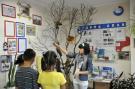 1 сентября вновь открыла двери музейная комната средней школы села Вал Ногликского района. В школе более 100 учеников, из них 20 человек – представители коренных малочисленных народов Севера Сахалина. Музей, так с уважением называют музейную комнату, позитивно зарекомендовал себя как источник достоверной и интересной информации о селе Вал и его жителях, быте и традициях коренных народов Севера Сахалина, становлении и развитии нефтяной отрасли, роли села в сахалинской истории. Фонд музея пополняется родителями учеников  и жителями села, которые не только  приносят экспонаты для музея, но и интересом изучают результаты творчества учащихся школы. Активисты музея – группа старшеклассников - проявляют творческую активность и инициативу, проводят беседы со старожилами и находят экспонаты и ценные материалы для музея. Организатор музея – учитель истории, завуч школы Железняк М.А. вспоминает: 
«Замысел создания музея возник лет 10 назад. В школе уже имелся обширный архив фотоматериалов и воспоминаний учителей, стенгазет и прочее. Однако не было возможности продемонстрировать эти уже исторические ценности. В 2008 году школа обратилась в «План содействия развитию коренных малочисленных народов Севера Сахалинской области», финансируемый компанией «Сахалин Энерджи», с заявкой о финансировании проекта «Летопись села – ступень к созданию музея», и по результатам которого была выполнена часть работ по созданию музея. В 2009 году школа переехала в новое светлое и просторное здание, появилось необходимость и возможность расширения музея – поэтому организаторы музея снова обратились в «План содействия» с заявкой о продолжении грантового проекта «Нить времен». Хоть стоимость этих проектов была небольшой – 24 и 28 тысяч рублей, руководители проекта на эти средства сумели приобрести и установить демонстрационное оборудование, подготовить, исполнить несколько экспозиций, например: «История села Вал: вчера, сегодня, завтра», «Народное творчество и предметы быта коренных малочисленных народов Севера Сахалина», «Графические рисунки оленеводов», «Моя родословная», «археологические находки», «Великая отечественная война». В планах – расширение экспозиций, для этого необходимо приобретения оборудования, стеллажей, витрин и т.д., музейный фонд пополняется, а демонстрировать негде. А с этой целью музей вновь обратится к спонсорам. Роль музейной комнаты невозможно переоценить. Уходят наши земляки, забываются события, остается только память. И пока эта память хранится, не важно в каком виде – черно- белая фотография, люлька кочевника, записанный рассказ старожила – будет существовать народ, этнос и страна. Для младшего поколения важно знать, не только дорогостоящий компьютер, телефон и велосипед имеет ценность, существуют реликвии, которые дороже материальных вещей – знания, опыт, история».